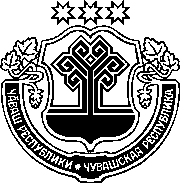 ЗАКОНЧУВАШСКОЙ РЕСПУБЛИКИО ВНЕСЕНИИ ИЗМЕНЕНИЯ В СТАТЬЮ 5 ЗАКОНА ЧУВАШСКОЙ РЕСПУБЛИКИ 
"О ВЕТЕРАНАХ ТРУДА ЧУВАШСКОЙ РЕСПУБЛИКИ"ПринятГосударственным СоветомЧувашской Республики28 февраля 2020 годаСтатья 1Внести в часть 2 статьи 5 Закона Чувашской Республики от 31 декабря 2015 года № 90 "О ветеранах труда Чувашской Республики" (Собрание законодательства Чувашской Республики, 2015, № 12; 2016, № 12; газета "Республика", 2018, 19 сентября) изменение, дополнив ее после слов ", Федеральным законом от 10 января 2002 года № 2-ФЗ "О социальных гарантиях гражданам, подвергшимся радиационному воздействию вследствие ядерных испытаний на Семипалатинском полигоне" словами ", предоставления компенсации расходов на уплату взноса на капитальный ремонт общего имущества в многоквартирном доме".Статья 2Настоящий Закон вступает в силу по истечении десяти дней после дня его официального опубликования.г. Чебоксары2 марта 2020 года№ 3Временно исполняющийобязанности ГлавыЧувашской РеспубликиО. Николаев